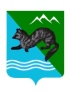 П О С Т А Н О В Л Е Н И Е АДМИНИСТРАЦИИ СОБОЛЕВСКОГО МУНИЦИПАЛЬНОГО РАЙОНА КАМЧАТСКОГО КРАЯ06 сентября 2022                        с. Соболево                                           № 401Об отмене режима функционирования«Чрезвычайная ситуация»       В связи со стабилизацией обстановки, связанной с подтоплением жилых домов и учреждений с. Соболево и    проведённых в связи с этим аварийно-восстановительных работ: проезда до с. Устьевое и 52 км , а также падением уровня воды в реке Большая Воровская до  254 см. и  завершения работ по восстановлению последствий и возникших в результате ЧС на основании протокола заседания КЧС Соболевского муниципального района от 06.09.2022 года № 8 1.  С 18.00 часов  06 сентября  2022  года режим функционирования для органов управления и сил Соболевского звена  Камчатской территориальной подсистемы РСЧС «Чрезвычайная ситуация» отменить и перевести в режим функционирования «Повседневной готовности».2. Контроль исполнения настоящего распоряжения возложить на консультанта по вопросам мобилизационной подготовки, ГО и ЧС администрации Соболевского муниципального района .3. Управлению делами администрации Соболевского муниципального района разместить настоящее постановление на официальном сайте Соболевского муниципального района в информационно – телекоммуникационой сети Интернет. Настоящее постановление вступает в силу после его официального опубликования (обнародования). Глава Соболевского муниципального района                                                                 В.И.  Куркин                      